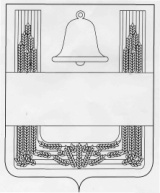 ЛИПЕЦКАЯ ОБЛАСТЬПОСТАНОВЛЕНИЕАДМИНИСТРАЦИИ ХЛЕВЕНСКОГО                                        МУНИЦИПАЛЬНОГО РАЙОНА   30  января 2020 года                       с. Хлевное                                № 28    В соответствии с постановлением администрации района от 19 сентября 2013 года №366 «Об утверждении муниципальной Программы Хлевенского района «Создание условий для развития экономики Хлевенского муниципального района », решением Совета депутатов Хлевенского муниципального района от      25.12.2019 г. №  220   «О «Районном бюджете Хлевенского муниципального района на 2020 год и на плановый период 2021 и 2022 годов »  администрация района ПОСТАНОВЛЯЕТ:          1. Утвердить Порядок отбора юридических лиц и индивидуальных предпринимателей для предоставления субсидий на возмещение части затрат, связанных с приобретением автомобильного топлива для доставки товаров и заказов сельскому населению (кроме районного центра) на 2020 год (приложение 1).          2. Утвердить Порядок предоставления и возврата субсидий на возмещение части затрат, связанных с приобретением автомобильного топлива юридическими лицами и индивидуальными предпринимателями для доставки товаров  и заказов сельскому населению (кроме районного центра), на 2020 год  (приложение 2).          3. Утвердить состав комиссии по проведению отбора юридических лиц и индивидуальных предпринимателей для предоставления субсидий на возмещение части затрат (приложение 3)          4. Считать утратившим силу постановление администрации Хлевенского муниципального района от 11 марта  2019  года № 74  «Об утверждении Порядков отбора и предоставления субсидий в соответствии с муниципальной программой о создании условий для развития экономики Хлевенского муниципального района ».5.  Настоящее постановление вступает в силу с момента его подписания.6. Отделу экономики и развития малого бизнеса администрации района (Жеребятьева Л.Р.) опубликовать настоящее постановление в районной газете «Донские вести».          7. Контроль за исполнением настоящего постановления возложить на заместителя главы   администрации района Пожидаева В.А.Глава администрации   района                                                           М.А.Лисов  Исполнитель:  Л.Р.Жеребятьева  2-24-13Приложение 1к постановлениюадминистрации Хлевенскогомуниципального района«Об утверждении Порядков отбора и предоставления субсидий в соответствии с муниципальной программой о создании условий для развития экономики Хлевенскогомуниципального района »ПОРЯДОКОТБОРА  ЮРИДИЧЕСКИХ ЛИЦ И ИНДИВИДУАЛЬНЫХ ПРЕДПРИНИМАТЕЛЕЙ ДЛЯ ПРЕДОСТАВЛЕНИЯ  СУБСИДИЙ НА ВОЗМЕЩЕНИЕ ЧАСТИ ЗАТРАТ, СВЯЗАННЫХ С ПРИОБРЕТЕНИЕМ АВТОМОБИЛЬНОГО ТОПЛИВА ДЛЯ ДОСТАВКИ ТОВАРОВ И ЗАКАЗОВ СЕЛЬСКОМУ НАСЕЛЕНИЮ (КРОМЕ РАЙОННОГО ЦЕНТРА), НА 2020 ГОД1. Настоящий порядок устанавливает условия и критерии отбора юридических лиц и индивидуальных предпринимателей, осуществляющих торговое и бытовое обслуживание в сельских населенных пунктах  (кроме районного центра), для предоставления субсидий из местного бюджета на возмещение части затрат, связанных с:  приобретением автомобильного топлива для:- организации развозной торговли в сельских населенных пунктах, не имеющих стационарной торговой сети, и (или) имеющих стационарные предприятия, в которых  радиус пешеходной доступности до стационарного предприятия превышает 1 километров от административного центра Хлевенского муниципального района (далее – возмещение части затрат, связанных с приобретением автомобильного топлива);- сбора и доставки заказов сельского населения при оказании бытовых услуг (далее - возмещение части затрат, связанных с приобретением автомобильного топлива).1.1.Главным распределителем бюджетных средств на предоставление субсидий является администрация Хлевенского района.2. Отбор и прием заявок осуществляется Комиссией, итоги оформляются протоколом в течении 2 рабочих дней с момента окончания срока предоставления заявок.  2.1.Основанием для отказа в предоставлении субсидии является:-предоставление документов содержащих недостоверные сведения;-не предоставления документов указанных в п.п. 3.1-3.2.3. Претенденты на участие в отборе предоставляют:3.1. По всем направлениям предоставления субсидий, указанных в пункте 1.1 настоящего Порядка:	- заявку на участие в отборе (приложение 1);- анкету участника отбора (приложение 2);- копии учредительных документов (для юридических лиц) или свидетельство о регистрации индивидуального предпринимателя без образования юридического лица (для ПБОЮЛ);- копию выписки из единого государственного реестра юридических лиц (для юридических лиц) или копию выписки из единого государственного реестра индивидуальных предпринимателей (для ПБОЮЛ);- сведения о квалификационных, организационных и технических возможностях участника отбора (приложение 3);- подтверждение налогового органа об отсутствии просроченной задолженности по платежам в бюджет и внебюджетные фонды (если деятельность уже ведется);3.2. По возмещению части затрат, связанных с приобретением автомобильного топлива:- копии технических и санитарных паспортов на автотранспортные средства (для организации развозной торговли и доставки пищевых продуктов в стационарную сеть), копии договоров на аренду или оказание транспортных услуг; - список сельских населенных пунктов, в которых участник отбора намерен осуществлять торговое и (или) бытовое обслуживание;-  маршруты организации развозной торговли в сельских населенных пунктах, не имеющих стационарной торговой сети, и (или) имеющих стационарные предприятия, в которых  радиус пешеходной доступности до стационарного предприятия превышает 2 километра, а также для доставки товаров народного потребления в стационарные торговые объекты, расположенные в населенных пунктах далее 11 километров от административного центра Хлевенского муниципального района (далее – возмещение части затрат, связанных с приобретением автомобильного топлива); маршруты сбора и доставки заказов сельского населения при оказании бытовых услуг;- обязательные перечни продовольственных товаров и бытовых услуг (приложения 4,5);- копии договоров или проектов договоров на оказание бытовых услуг (в случае не предоставления этих услуг участником отбора);4. Критериями отбора являются:4.1. При организации развозной торговли в населенных пунктах, не имеющих стационарной торговой сети, и (или) имеющих стационарные предприятия, в которых  радиус пешеходной доступности до стационарного предприятия превышает 2 километра ,а также для доставки товаров народного потребления в стационарные торговые объекты, расположенные в населенных пунктах далее 11 километров от административного центра Хлевенского муниципального района (далее – возмещение части затрат, связанных с приобретением автомобильного топлива):- периодичность обслуживания населенных пунктов;- размер средней торговой надбавки на обязательный перечень продовольственных товаров при организации развозной торговли;4.2. При сборе и доставке заказов сельского населения при оказании бытовых услуг (кроме районного центра);- периодичность обслуживания населенных пунктов;- минимальные сроки исполнения заказов на обязательный перечень бытовых услуг;	5. Победителем (лицом, которому предоставляется субсидия) признается участник, предложивший лучшие условия по критериям отбора, которыми являются:- для периодичности обслуживания населенных пунктов – наибольшее значение;	- для сроков исполнения заказов на обязательный перечень бытовых услуг - наименьшее значение;	- для количества населенных пунктов, в которых участник намеревается осуществлять продажу товаров, - наибольшее значение.	6. По результатам отбора с победителем заключается договор на предоставление субсидий. Приложение  1к Порядку отбора юридических лиц и индивидуальных предпринимателей для предоставления субсидий на возмещение части затрат, связанных с приобретением автомобильного топлива для доставки
 товаров и заказов сельскому населению, (кроме районного центра) на 2020 годЗАЯВКА НА УЧАСТИЕ В ОТБОРЕ(по организации развозной торговли)    Ознакомившись с условиями отбора  на предоставление субсидий на возмещения части затрат, связанных с приобретением автомобильного топлива, для организации развозной торговли в населенных пунктах, не имеющих стационарной торговой сети, и (или) имеющих стационарные предприятия, в которых  радиус пешеходной доступности до стационарного предприятия превышает , а также для доставки товаров народного потребления в стационарные торговые объекты, расположенные в населенных пунктах далее 11 километров от административного центра Хлевенского муниципального района (далее – возмещение части затрат, связанных с приобретением автомобильного топлива)заявитель_________________________________________________________________________________желает участвовать в отборе.Заявитель подтверждает,  что  вся  информация,  содержащаяся  в  заявке  и прилагаемых к ней  документах,  является  подлинной,  и  не  возражает  против доступа к ней всех заинтересованных лиц.	 Перечень прилагаемых к заявке документов:1) анкета;2) копии учредительных документов (для юридических лиц) либо свидетельство о регистрации индивидуального предпринимателя без образования юридического лица (для ПБОЮЛ);3) копия выписки из единого  государственного реестра юридических лиц (для юридических лиц)  или копия выписки из единого государственного реестра индивидуальных предпринимателей (для ПБОЮЛ);4) сведения    о   квалификационных,    организационных   и    технических возможностях участника отбора;5) подтверждение    налогового   органа   об    отсутствии    просроченной задолженности по платежам в бюджет и внебюджетные фонды;6) копии технических и санитарных паспортов на автотранспортные средства, копии договоров на аренду или оказание транспортных услуг; 7) список сельских населенных пунктов, в которых участник отбора обязуется осуществлять торговое обслуживание;8) маршруты организации развозной торговли в сельских населенных пунктах, не имеющих стационарной торговой сети, и (или) имеющих стационарные предприятия, в которых  радиус пешеходной доступности до стационарного предприятия превышает 2 километра а также для доставки товаров народного потребления в стационарные торговые объекты, расположенные в населенных пунктах далее 11 километров от административного центра Хлевенского муниципального района (далее – возмещение части затрат, связанных с приобретением автомобильного топлива);9) обязательный перечень продовольственных товаров при организации развозной торговли.В   случае   предоставления    участником иных  документов указываются  эти документы.Руководитель организации            ____________________/ __________________(подпись)(расшифровка подписи)Главный бухгалтер                         ___________________/ ___________________   (подпись)  (расшифровка подписи)М.П.ЗАЯВКА НА УЧАСТИЕ В ОТБОРЕ(по сбору и доставки заказов населению)    Ознакомившись с условиями отбора на предоставление субсидий на возмещения части затрат, связанных с приобретением автомобильного топлива для сбора и доставки заказов сельского населения при оказании бытовых услуг (кроме районного центра), заявитель____________________________________________________________________________________желает участвовать в отборе.Заявитель подтверждает,  что  вся  информация,  содержащаяся  в  заявке  и прилагаемых к ней  документах,  является  подлинной,  и  не  возражает  против доступа к ней всех заинтересованных лиц.    Перечень прилагаемых к заявке документов:1) анкета;2) копии учредительных документов (для юридических лиц) либо свидетельство о регистрации индивидуального предпринимателя без образования юридического лица (для ПБОЮЛ);3) копия выписки из единого  государственного реестра юридических лиц (для юридических лиц)  или копия выписки из единого государственного реестра индивидуальных предпринимателей (для ПБОЮЛ);4) сведения    о   квалификационных,    организационных   и    технических возможностях участника отбора;5) подтверждение    налогового   органа   об    отсутствии    просроченной задолженности по платежам в бюджет и внебюджетные фонды;6) список сельских населенных пунктов, в которых участник отбора обязуется осуществлять бытовое обслуживание;7) маршруты сбора и доставки заказов сельского населения при оказании бытовых услуг;8) обязательный перечень бытовых услуг; 9) копии договоров или проектов договоров на оказание бытовых услуг (в случае не предоставления этих услуг участником отбора);В   случае   предоставления    участником иных  документов указываются  эти документы.Руководитель организации            ____________________/ __________________                                                                                               (подпись)                 (расшифровка подписи)Главный бухгалтер                         ___________________/ ___________________(подпись)(расшифровка подписи) М.П.Приложение  2к Порядку отбора юридических лиц и индивидуальных предпринимателей для предоставления субсидий на возмещение части затрат, связанных с приобретением автомобильного топлива для доставки
 товаров и заказов сельскому населению (кроме районного центра) на 2020 годАНКЕТА(для юридических лиц)Руководитель организации            ____________________/ __________________                                                                                               (подпись)                             (расшифровка подписи)Главный бухгалтер                         ___________________/ ___________________                                                                                               (подпись)                             (расшифровка подписи) М.П.АНКЕТА(для индивидуальных предпринимателей без образования юридического лица)Индивидуальный предприниматель              ____________________/          ____________________                                                                                               (подпись)                                                   (расшифровка подписи) М.ППриложение 3к Порядку  отбора юридических лиц и индивидуальных предпринимателей для предоставления субсидий на возмещение части затрат, связанных с приобретением автомобильного топлива для доставки
 товаров и заказов сельскому населению (кроме районного центра) на 2020 годСВЕДЕНИЯО КВАЛИФИКАЦИОННЫХ, ОРГАНИЗАЦИОННЫХИ ТЕХНИЧЕСКИХ ВОЗМОЖНОСТЯХ УЧАСТНИКА ОТБОРАРуководитель организации            ____________________/ __________________                                                                                               (подпись)                             (расшифровка подписи)Главный бухгалтер                         ___________________/ ___________________                                                                                               (подпись)                             (расшифровка подписи) М.П.Приложение 4к Порядку отбора юридических лиц и индивидуальных предпринимателей для предоставления субсидий на возмещение части затрат, связанных с приобретением автомобильного топлива для доставки
 товаров и заказов сельскому населению(кроме районного центра) на 2020 годОбязательный  перечень продовольственных товаровпри организации развозной торговли в населенных пунктах ____________________________________________(Участник отбора)_____________________________________________________муниципального районаРуководитель организации            ____________________/ __________________(подпись)                             (расшифровка подписи)Главный бухгалтер                         ___________________/ ___________________                                                                                               (подпись)                             (расшифровка подписи) М.П.Приложение 5к Порядку о проведении отбора юридических лиц и индивидуальных предпринимателей для предоставления субсидий на возмещение части затрат, связанных с приобретением автомобильного топлива для доставки
 товаров и заказов сельскому населению (кроме районного центра) на 2020 годОбязательный  перечень бытовых услуг, оказываемых_________________________________________(Участник отбора)_________________________________муниципального районаРуководитель организации            ____________________/ __________________                                                                                               (подпись)                             (расшифровка подписи)Главный бухгалтер                         ___________________/ ___________________                                                                                               (подпись)                             (расшифровка подписи) М.П.Приложение 2к постановлениюадминистрации Хлевенскогомуниципального района«Об утверждении Порядков отбора и предоставления субсидий в соответствии с муниципальной программой о создании условий для развития экономики Хлевенскогомуниципального района »ПОРЯДОКПРЕДОСТАВЛЕНИЯ И ВОЗВРАТА СУБСИДИЙ НА ВОЗМЕЩЕНИЕ ЧАСТИ ЗАТРАТ, СВЯЗАННЫХ С ПРИОБРЕТЕНИЕМ АВТОМОБИЛЬНОГО ТОПЛИВА ЮРИДИЧЕСКИМИ ЛИЦАМИ И ИНДИВИДУАЛЬНЫМИ ПРЕДПРИНИМАТЕЛЯМИ ДЛЯ ДОСТАВКИ ТОВАРОВ И ЗАКАЗОВ СЕЛЬСКОМУ НАСЕЛЕНИЮ (КРОМЕ РАЙОННОГО ЦЕНТРА), НА 2020 ГОД1. Настоящий Порядок определяет условия предоставления и возврата субсидий, связанных с приобретением автомобильного топлива юридическими лицами и индивидуальными предпринимателями, механизм их распределения в 2020 году в рамках реализации мероприятий Подпрограммы «Повышение качества торгового и бытового обслуживания сельского населения Хлевенского муниципального района Липецкой области».Главным распределителем бюджетных средств на предоставление субсидий является администрация Хлевенского района. 2. Субсидии предоставляются на возмещение части затрат юридических лиц и индивидуальных предпринимателей, осуществляющих торговое и бытовое обслуживание в сельских населенных пунктах, кроме районного центра, направленных на приобретение:1) автомобильного топлива для: - организации развозной торговли в сельских населенных пунктах, не имеющих стационарных торговых объектов, и (или) имеющих стационарные торговые объекты, в которых  радиус пешеходной доступности до стационарного торгового объекта превышает 2 километра, а также для доставки товаров народного потребления в стационарные торговые объекты, расположенные в населенных пунктах далее 11 километров от административного центра Хлевенского муниципального района (далее – возмещение части затрат, связанных с приобретением автомобильного топлива);- сбора и доставки заказов сельского населения при оказании бытовых услуг.3. Субсидии из местного бюджета выплачиваются в размере не менее 9 (девяти) процентов от стоимости произведенных затрат юридическими лицами и индивидуальными предпринимателями.S=K*g/100Где S – сумма субсидииК- сумма затраченных средств субъектаg – процент возмещения части затрат. 4. Для получения субсидий юридические лица и индивидуальные предприниматели в  срок не позднее 10 апреля 2020 года за период с 1 января по 31 марта 2020 года, не позднее 10 июля 2020 года за период с 1 апреля по 30 июня  2020 года, не позднее 10 октября 2020 года за период с 1 июля по 30 сентября  2020 года, не позднее  25 декабря  2020 года за период с 1 октября по 31 декабря 2020 года представляют в администрацию муниципального района следующие документы:1) заявление о предоставлении субсидии с указанием полного наименования предприятия (организации) или индивидуального предпринимателя (ФИО), банковских реквизитов, юридического и фактического адресов, контактных телефонов (приложение 1);2) -маршруты завоза товаров народного потребления в населенные пункты, не имеющие стационарной сети, и (или) имеющих стационарные предприятия, в которых  радиус пешеходной доступности до стационарного предприятия превышает , а также для доставки товаров народного потребления в стационарные торговые объекты, расположенные в населенных пунктах далее 11 километров от административного центра Хлевенского муниципального района (далее – возмещение части затрат, связанных с приобретением автомобильного топлива) (приложение 2);3) маршруты сбора и доставки заказов сельского населения при оказании бытовых услуг (приложение 3);4) справку о приобретении автомобильного топлива или документы, подтверждающие его приобретение (приложение 4) ;5) справку о нормах расхода автомобильного топлива ;6) приказ руководителя предприятия о применяемых нормах автомобильного топлива в зимний и летний периоды;7) справки, заверенные главами сельских поселений, об осуществлении торгового или бытового обслуживания сельского населения (приложение 5);8) подтверждение    налогового   органа об отсутствии процедуры банкротства в отношении данного юридического лица;9) справки о возмещении части затрат по направлениям, предусмотренным пунктом 2 настоящего Порядка (приложение 6).5. Документы, поступившие по истечении срока подачи или представленные не в полном объеме, к рассмотрению не принимаются.6. Отдел экономики и развития малого бизнеса администрации Хлевенского муниципального района рассматривает предоставленные документы.7. По результатам  рассмотрения предоставленных документов  администрация Хлевенского муниципального района в течение 10 рабочих дней заключает соглашение  с получателем субсидии (приложение 7) и готовит постановление о распределении субсидий из районного бюджета между субъектами.8. Субсидии перечисляются юридическим лицам и индивидуальным предпринимателям в течение пяти рабочих дней с момента вступления в силу  правового акта администрации района  о предоставлении субсидий.9. В течение трех рабочих дней после поступления средств из областного фонда софинансирования расходов в местный бюджет администрация муниципального района готовит  правовой акт о распределении субсидий  между юридическими лицами и индивидуальными предпринимателями. 10. Субсидии  перечисляются юридическим лицам и индивидуальным предпринимателям в течение пяти рабочих дней после  подписания  правового акта администрации муниципального района о распределении субсидий.11. Юридические лица и индивидуальные предприниматели несут ответственность за достоверность сведений, отраженных в представленных документах, в соответствии с действующим законодательством.12. Субсидия подлежит возврату в бюджет муниципального района в случаях:1) представления юридическими лицами или индивидуальными предпринимателями недостоверных сведений в документах, выявленных после получения субсидии;2) неисполнения или ненадлежащего исполнения обязательств по договору на предоставление субсидии;3) расторжения договора на предоставление субсидии;13. В случае выявления факта вышеуказанных обстоятельств юридическому лицу или индивидуальному предпринимателю направляется уведомление о возврате субсидии в течение трех рабочих дней со дня его получения.14. Юридическое лицо или индивидуальный предприниматель в течение десяти рабочих дней со дня получения уведомления о возврате субсидии обязан произвести возврат ранее полученной суммы субсидии в бюджет муниципального района.При отказе возврата субсидий юридическим лицом или индивидуальным предпринимателем субсидии возвращаются в порядке, установленном законодательством Российской Федерации.15. Отдел экономики и развития малого бизнеса администрации района и орган муниципального финансового контроля проводят проверку соблюдения получателями субсидий условий, целей и порядка предоставления субсидий.Приложение 1к Порядку предоставления и возврата субсидий на возмещение части затрат, связанных с приобретением автомобильного топлива юридическими лицами и индивидуальными предпринимателямидля доставки товаров и заказов сельскому населению (кроме районного центра), на 2020 годГлаве администрации______ ___________________                                             муниципального районаЗАЯВЛЕНИЕ	Прошу предоставить субсидии на возмещение части затрат, связанных с приобретением  автомобильного  топлива для  доставки  товаров и  заказов сельскому населению (кроме районного центра)__________________________________________________________________________(наименование юридического лица или  ФИО индивидуального предпринимателя)Адрес:Юридический * _____________________________________________________________________________Почтовый    _________________________________________________________________________________Контактный телефон: ________________________________________________________________________Ф.И.О. руководителя *_______________________________________________________________________Банковские реквизиты:ИНН ___________________________КПП* ___________________________ОКАТО* ________________________Полное наименование*  _____________________________________________________________________________________________________________________________________Расчетный счет ______________________________Наименование банка __________________________Корреспондирующий счет ____________________________БИК ____________________________КБК ____________________________Руководитель организации*            ____________________/       __________________(подпись)                                     (расшифровка подписи)Главный бухгалтер*                          ____________________/      ___________________                                                                                                   (подпись)                                   (расшифровка подписи) М.П.	Индивидуальный предприниматель    ____________________/     ____________________                                                                                               (подпись)                   (расшифровка подписи) М.П.* не заполняется индивидуальными предпринимателямиПриложение 2к Порядку предоставления и возврата субсидий на возмещение части затрат, связанных с приобретением автомобильного топлива юридическими лицами и индивидуальными предпринимателямидля доставки товаров и заказов сельскому населению (кроме районного центра), на 2020 годМАРШРУТЫзавоза товаров народного потребления в населенные пункты Хлевенского муниципального района, не имеющие стационарных торговых объектов и (или) имеющие стационарные торговые объекты, в которых радиус пешеходной доступности до стационарного торгового объекта превышает  2 километра, а также для доставки товаров народного потребления в стационарные торговые объекты, расположенные в населенных пунктах далее 11 километров от административного центра Хлевенского муниципального района (далее – возмещение части затрат, связанных с приобретением автомобильного топлива)_____________________________________(наименование предприятия)Руководитель предприятия                ____________    ______________________                                                                                                             (подпись)                   (расшифровка подписи)М.П.Приложение 3к Порядку предоставления и возврата субсидий на возмещение части затрат, связанных с приобретением автомобильного топлива юридическими лицами и индивидуальными предпринимателямидля доставки товаров и заказов сельскому населению (кроме районного центра), на 2020 годМАРШРУТЫСбора и доставки заказов сельского населения при оказании бытовых услугХлевенского  муниципального района_____________________________________(наименование предприятия)Руководитель предприятия                      ____________    ______________________                                                                                                                       (подпись)                   (расшифровка подписи)М.П.Приложение 4к Порядку предоставления и возврата субсидий на возмещение части затрат, связанных с приобретением автомобильного топлива юридическими лицами и индивидуальными предпринимателямидля доставки товаров и заказов сельскому населению (кроме районного центра), на 2020 годСПРАВКАо приобретении автомобильного топлива с _________________20__г. по ________________20__г.(наименование Исполнителя)Руководитель (Исполнитель)              ________________                     ___________________                                                                                       (подпись)                                           (расшифровка подписи)                          М.П.Ответственное лицо АЗС, реализовавшее автомобильное топливо   ________________                     __________________                                                               (подпись)                                          (расшифровка подписи)                           М.П. Приложение 5к Порядку предоставления и возврата субсидий на возмещение части затрат, связанных с приобретением автомобильного топлива юридическими лицами и индивидуальными предпринимателямидля доставки товаров и заказов сельскому населению (кроме районного центра), на 2020 годС П Р А В К Азаверенная главой сельского поселения, об осуществлении торгового или бытового обслуживания сельского поселения_______________________________________________ Хлевенского муниципального района         (наименование сельского поселения)              настоящим подтверждает, что за  период с _____________20___г. по ____________ 20____г.________________________________________________________________________________(наименование Исполнителя)жителям _________________________________________________________________________(наименование населенного пункта)было продано товаров на сумму ___________тыс.руб.	За отчетный период автолавкой осуществлено _______ выездов, средний размер применяемой торговой надбавки _______%.	Жалобы и нарекания  на  ассортимент и качество товаров ________________________________________________________________________________________________________________________________________________________________________________________________________________________________________________________________________________________________________________________________________________________________________________________________________________________________________________________________________________________________Глава администрации____________________                              _______________/              ______________________                                      (сельского поселения)                                       (подпись)                                               (расшифровка подписи)М.П                              Руководитель (Исполнитель)                     _______________ /               _____________________                                                                                                           (подпись)                                             (расшифровка подписи)М.П.       Приложение 6к Порядку предоставления и возврата субсидий на возмещение части затрат, связанных с приобретением автомобильного топлива юридическими лицами и индивидуальными предпринимателямидля доставки товаров и заказов сельскому населению (кроме районного центра), на 2020 годСПРАВКА на возмещение части  затрат, направленных на приобретение автомобильного топлива, за период с ______________2020 г. по ______________2020г. при <*> __________________________________________________________________________________________________________________________________________________________________(наименование организации)  <*> При: - осуществлении развозной торговли в сельских населенных пунктах, не имеющих стационарных торговых объектов и (или) имеющих стационарные торговые объекты, в которых радиус пешеходной доступности до стационарного торгового объекта превышает ;-  доставки товаров народного потребления в стационарные торговые объекты, расположенные в населенных пунктах далее 11километров от административного центра Хлевенского муниципального районаРуководитель  ________________________     ____________                              __________________________                                       (наименование организации)              (подпись)                                                        (расшифровка подписи)М.П. Приложение 7к Порядку предоставления и возврата субсидий на возмещение части затрат, связанных с приобретением автомобильного топлива юридическими лицами и индивидуальными предпринимателямидля доставки товаров и заказов сельскому населению (кроме районного центра), на 2020 годСоглашениео предоставлении из бюджета Хлевенского муниципального района субсидий юридическим лицам и индивидуальным предпринимателям, на возмещение частизатрат, связанных с приобретением автомобильного топливаюридическими лицами и индивидуальными предпринимателямидля доставки товаров и заказов сельскому населению(кроме районного центра)№____				                                    "__" _________ 20__ г.                                                                                                                                (дата заключения соглашения)           Администрация Хлевенского муниципального района, именуемая в дальнейшем «Администрация» в лице главы администрации Хлевенского муниципального района _____________________________________________________________________________                                                  (фамилия, имя, отчество главы администрации)действующего на основании Устава Хлевенского муниципального района, принятого решением  Совета депутатов Хлевенского муниципального района Липецкой области от 22 мая 2015 г. № 111 с одной стороны и _____________________________________________________________________________ (наименование юридического лица, фамилия, имя, отчество индивидуального  предпринимателя )именуемый в дальнейшем « Получатель», в лице __________________________________________________________________(наименование должности, а также фамилия, имя, отчество лица, представляющего Получателя, или уполномоченного им лица, фамилия, имя, отчество индивидуального предпринимателя)действующего на основании _________________________________________________________________________________________________________________________, (реквизиты устава юридического лица, свидетельства о государственной регистрации индивидуального предпринимателя,)с другой стороны, далее именуемые «Стороны», в соответствии с Бюджетным кодексом Российской Федерации, «Бюджетом Хлевенского муниципального района на 2020 год и плановый период 2021-2022 годов», утвержденный решением Совета депутатов Хлевенского муниципального района от 25.12.2019 года № 220 (с изменениями и дополнениями),  с Порядком  предоставления и возврата субсидий на возмещение части затрат, связанных с приобретением автомобильного топлива юридическими лицами и индивидуальными предпринимателями для доставки товаров и заказов сельскому населению (кроме районного центра), на 2020 год, утвержденным постановлением администрации Хлевенского муниципального района от_____ №______, (далее Порядок предоставления субсидий) заключили настоящий договор  о нижеследующем:1. Предмет Соглашения         1.1. Предметом настоящего Соглашения является предоставление из бюджета Хлевенского муниципального района в 2020 году_______________________________________________________________                              (наименование Получателя)субсидии на ______________________________________________________             (указание цели предоставления субсидии в соответствии с Порядком предоставления субсидий, регламентирующим предоставление субсидии)(далее - Субсидия) в рамках муниципальной программы «Создание условий для экономического роста Хлевенского муниципального района на 2014-2020 годы», утвержденной постановлением администрации Хлевенского муниципального района от 19.09.2013г. № 366.  2. Финансовое обеспечение и сроки предоставления Субсидии2.1. Субсидия предоставляется в соответствии с лимитами бюджетных обязательств, доведенными Администрации как получателю средств бюджета Хлевенского муниципального района, на цели, указанные в пункте 1.1 настоящего Соглашения, в размере _________________________________________________________ рублей.(указывается сумма субсидии прописью) 2.2. Перечисление Субсидии осуществляется на основании постановления Администрации в соответствии с бюджетным законодательством Российской Федерации и Порядком предоставления субсидий  на счет, открытый в____________________________________________________,          в сроки, предусмотренные Порядком предоставления субсидии:         - в течение 10 рабочих дней заключается соглашение с Получателем и готовится постановление о распределении субсидии между субъектами предпринимательства;         - в течение 20 рабочих дней после поступления средств из областного бюджета готовится постановление о распределении субсидии из областного бюджета между субъектами предпринимательства.3. Взаимодействие, права и обязанности Сторон3.1. Администрация:3.1.1. обеспечивает предоставление Субсидии в соответствии с  Порядком предоставления субсидии и настоящим Соглашением;3.1.2. обеспечивает перечисление Субсидии на счет Получателя, указанный в пункте 2.2 и разделе 6 настоящего Соглашения;           3.1.3. осуществляет контроль за соблюдением Получателем условий предоставления Субсидии, установленных Порядком предоставления субсидий;3.1.4. направляет разъяснения Получателю по вопросам, связанным с исполнением настоящего Соглашения, в течение 5 рабочих дней со дня получения обращения Получателя;3.1.5. приостанавливает предоставление Субсидии в случае получения от Администрации или от органа муниципального  финансового контроля информации о факте (ах) нарушения Получателем порядка, целей и условий предоставления Субсидии, предусмотренных  «Бюджетом Хлевенского муниципального района на 2020 год и плановый период 2021-2022 годов», утвержденный решением Совета депутатов Хлевенского муниципального района от 25.12.2019 года № 220 (с изменениями и дополнениями) и настоящим Соглашением, в том числе в случае указания в документах, представленных  Получателем  в соответствии с настоящим Соглашением, недостоверных сведений, несвоевременного представления и непредставления отчетов, документов и информации, предусмотренных Соглашением, до устранения указанных нарушений с обязательным уведомлением Получателя не позднее 5-ти рабочих  дней с даты принятия решения о приостановлении;3.1.6. запрашивает у Получателя документы и информацию, необходимые для осуществления контроля за соблюдением Получателем Порядка предоставления субсидий, целей и условий предоставления Субсидии, установленных «Бюджетом Хлевенского муниципального района на 2020 год и плановый период 2021-2022 годов», утвержденного решением Совета депутатов Хлевенского муниципального района от 25.12.2019 года №220 (с изменениями и дополнениями) и настоящим Соглашением;3.1.7. в случае выявления нарушений условий предоставления Субсидий Администрация в 10-дневный срок направляет Получателю требование о возврате полученных денежных средств в доход бюджета Хлевенского муниципального района. 3.2. Получатель обязуется:3.2.1. представлять в Администрацию:3.2.1.1. документы в соответствии с Порядком предоставления субсидии и настоящим Соглашением;3.2.1.2. другие документы и   информацию,  необходимые  для  осуществления  контроля  за соблюдением целей и условий предоставления субсидий, установленных Порядком предоставления субсидий, в  течение 10 рабочих дней со дня получения указанного запроса в соответствии с пунктом 3.1.7;3.2.2. в случае получения от Администрации требования, предусмотренного статьей 6 «Бюджета Хлевенского муниципального района на 2020 год и плановый период 2021-2022 годов», утвержденного решением Совета депутатов Хлевенского муниципального района от 25.12.2019года № 220 (с изменениями и дополнениями) пунктом 3.1.7 настоящего Соглашения, возвратить в бюджет Хлевенского муниципального района Субсидию в размере, определенном в указанном требовании в 10-дневный срок со дня получения требования;3.2.3.  обеспечивать полноту и достоверность сведений, представляемых в Администрацию в соответствии с настоящим Соглашением;3.3. Получатель вправе:3.3.1. направлять в Администрацию предложения о внесении   изменений   в   настоящее  Соглашение в соответствии с действующим законодательством;3.3.2. обращаться в Администрацию в целях получения разъяснений в связи с исполнением настоящего Соглашения.4. Ответственность Сторон4.1. В случае неисполнения или ненадлежащего исполнения своих обязательств по настоящему Соглашению Стороны несут ответственность в соответствии с действующим законодательством.4.2. В случае выявления нарушений целей и (или) условий и порядка предоставления субсидий, Субсидия подлежит возврату в бюджет в полном объеме.4.3. В случае, если Получателем не достигнуты значения показателей результативности, Субсидия подлежит возврату в бюджет Хлевенского муниципального района в полном объеме.           4.4. Получатель возвращает в доход районного бюджета полученные денежные средства в 10-дневный срок со дня получения соответствующего требования от Администрации, предписания органа муниципального финансового контроля. При отказе от добровольного возврата указанных средств, Администрация обеспечивает их принудительное взыскание и перечисление в доход бюджета Хлевенского муниципального района в судебном порядке в соответствии с действующем законодательством.5. Заключительные положения5.1. Получатель согласен на обработку его персональных данных.5.2. Получатель согласен на осуществление Администрацией и органами муниципального финансового контроля проверок соблюдения условий, целей и порядка предоставления субсидий.5.3. Споры, возникающие между Сторонами в связи с исполнением настоящего Соглашения, решаются ими, по возможности, путем проведения переговоров с оформлением соответствующих протоколов или иных документов. При не достижении согласия споры между Сторонами решаются в судебном порядке. В случае, если Получатель является юридическим лицом, споры между Сторонами решаются в Арбитражном суде Липецкой области.5.4. Настоящее Соглашение вступает в силу с даты его подписания лицами, имеющими право действовать от имени каждой из Сторон, но не ранее доведения лимитов бюджетных обязательств, указанных в пункте 2.1 настоящего Соглашения, и действует до полного исполнения Сторонами своих обязательств по настоящему Соглашению.5.5. Изменение настоящего Соглашения осуществляется по соглашению Сторон и оформляется в виде дополнительного соглашения к настоящему Соглашению.5.6. Настоящее Соглашение заключено Сторонами в форме бумажного документа в двух экземплярах, по одному экземпляру для каждой из Сторон.6. Платежные реквизиты Сторон7. Подписи СторонПриложение 3к постановлениюадминистрации  Хлевенскогомуниципального района«Об утверждении Порядков отбора и предоставления субсидий в соответствии с муниципальной программой о создании условий для развития экономики Хлевенскогомуниципального района »СОСТАВКОМИССИИ ПО ПРОВЕДЕНИЮ ОТБОРА ЮРИДИЧЕСКИХ ЛИЦ И ИНДИВИДУАЛЬНЫХ ПРЕДПРИНИМАТЕЛЕЙ ДЛЯПРЕДОСТАВЛЕНИЯ СУБСИДИЙ НА ВОЗМЕЩЕНИЕ ЧАСТИ ЗАТРАТОб утверждении Порядков отбора и предоставления субсидий в соответствии с муниципальной программой о создании условий для развития экономики Хлевенского муниципального района №п/пНаименованиеСведения заполняются участником отбораПолное наименование предприятия (организации): Сокращенное наименование предприятия (организации):Ф.И.О. руководителя:Учредительные документы:Свидетельство о регистрации (где, кем, когда зарегистрирован, регистрационный номер свидетельства)Организационно-правовая форма:Место нахождения участника отбора:Юридический адрес участника отбора:Телефон (с указанием кода населенного пункта):Факс (с указанием кода населенного пункта):Адрес электронной почты:Банковские реквизиты (наименование банка, БИК,КПП,  ИНН, расчетный счет)Основной  вид деятельности согласно ОКВЭД:№п/пНаименованиеСведения заполняются участником отбора1.Фамилия, имя, отчество:2.Адрес  проживания (прописка):3.Адрес фактического проживания:4.Телефон (с указанием кода населенного пункта):Факс (с указанием кода населенного пункта):5.Адрес электронной почты:6.Паспортные данные (номер, серия, кем и когда выдан):7.Свидетельство о регистрации (где, кем, когда зарегистрирован, регистрационный номер свидетельства)8.Основной вид деятельности согласно ОКВЭД:9.Банковские реквизиты (наименование банка, БИК, КПП,  ИНН, расчетный счет)1.Опыт деятельности в сфере:          -торгового обслуживания          - бытового обслуживания __________ лет__________ лет2.Наличие материально-технической базы (торговые помещения, объекты бытового обслуживания и т.д.)__________(есть/нет)3.Наличие автотранспортных средств для доставки товаров и заказов сельскому населению – всего,             в т.ч. собственные                     арендованные______ед.______ед.______ед.4. Наличие договоров на оказание транспортных услуг________(есть/нет)5.Численность работников, в т.ч. имеющих:                  - высшее                  - специальное  образование______чел.______чел.______чел.№ п/пНаименование товараКоличество наименованийРазмер торговой надбавки1Хлеб из муки смешанной валки2Батон нарезной3Масло подсолнечное фасованное4Сахар-песок5Мука пшеничная высший сорт6Крупы всегов т.ч. рис         Пшено7Макаронные изделия8Масло животное9Соль10Кондитерские изделия – всегов т.ч. карамель         Печенье         ПряникиСредний размер торговой надбавки№ п/пВиды бытовых услугСрок исполнения заказов (количество дней)1Ремонт обуви2Пошив обуви3Ремонт и пошив швейных, меховых и кожаных изделий4Ремонт и вязание трикотажных изделий5Ремонт и пошив головных уборов и изделий текстильной галантереи 6Ремонт и техническое обслуживание бытовой  радиоэлектронной аппаратуры7Ремонт и техническое обслуживание бытовых машин и приборов8Ремонт и изготовление металлоизделий9Химчистка и крашение10Услуги фотоателье11Услуги парикмахерских12Ритуальные услуги13Столярные изделия 14Распиловка древесины15Ремонт часовСредний период оказания бытовых услугНаименование   
населенных пунктов
маршрута движенияРасстояние между
населенными   
пунктами, кмОбщая    
протяженность
маршрута, кмПериодичность
завоза(дни недели)Часы  
завозаМаршрут № 1Маршрут № 1Маршрут № 1Маршрут № 1Маршрут № 1Маршрут № 2Маршрут № 2Маршрут № 2Маршрут № 2Маршрут № 2и т.д.и т.д.и т.д.и т.д.и т.д.Наименование   
населенных пунктов
маршрута движенияРасстояние между
населенными   
пунктами, кмОбщая    
протяженность
маршрута, кмПериодичность
завоза(дни недели)Маршрут № 1Маршрут № 1Маршрут № 1Маршрут № 1Маршрут № 2Маршрут № 2Маршрут № 2Маршрут № 2и т.д.и т.д.и т.д.и т.д.№ п/пМарка топливаКоличество приобретенного топлива (л, кг)Стоимость за , кг(руб.)Общая стоимость приобретенного топлива, (руб.)ИТОГО№ п/пНаименование получателя субсидииНаименование маршрутаПротяженностьмаршрута,кмКоличество поездок, предусмотренных договором за отчетныйпериодКоличество поездок, предусмотренных договором за отчетныйпериодКоличествопоездокза отчетныйпериодКоличествопоездокза отчетныйпериодПробег заотчетныйпериод, кмПробег заотчетныйпериод, кмМарка машины, на которой существля-лось обслужи-ваниеМарка автомо-бильного топливаНорма расходатопливана , лНорма расходатопливана , лСредняя стоимость1 литра автомо-бильного топлива, руб.Общая стоимость израсходованногоавтомобильного топлива, руб.Общая стоимость израсходованногоавтомобильного топлива, руб.Общая стоимость израсходованногоавтомобильного топлива, руб.№ п/пНаименование получателя субсидииНаименование маршрутаПротяженностьмаршрута,кмв зим-нее времявлетнеевремяв зим-нее времявлет-неевремяв зим-нее времявлетнее времяМарка машины, на которой существля-лось обслужи-ваниеМарка автомо-бильного топливав зим-нее времявлетнее времяСредняя стоимость1 литра автомо-бильного топлива, руб.в зим-нее времяв лет-нее времяВсего1234567891011121314151617181Маршрут  № 1  111Маршрут  № 2111…..1ИтогоАдминистрация Хлевенского муниципального района Липецкой области Российской ФедерацииНаименование ПолучателяОГРН 1024800633593, ОКТМО 42652453ОГРН, ОКТМОМесто нахождения: Липецкая область, с.Хлевное, ул. Ленинская, д. 4.Место нахождения:ИНН/КПП4817001418/481701001ИНН/КПППлатежные реквизиты:Платежные реквизиты: БИК 044206001Расчетный счет40204810800000000025 в ГРКЦ-ГУ Банка России по Липецкой обл. г.Липецк, л/с 02086000230________________________________________________________________________________________________________________________________________________________________/________________ (подпись)        (ФИО)___________/_____________ (подпись)       (ФИО)                    Пожидаев В.А.  -заместитель главы администрации района,    председатель комиссии    Родионова Е.Ю.  -главный специалист  - эксперт отдела  экономики   и развития       малого бизнеса администрации района, секретарь комиссииЧлены комиссии:             Жеребятьева Л.Р.  -начальник отдела экономики и развития малого бизнеса администрации района Ушакова О.В.  -  начальник отдела финансов администрации района   Батищева  Н.А.  -начальник отдела земельных и имущественных отношений администрации района